GIGS project - International Multiplier			                      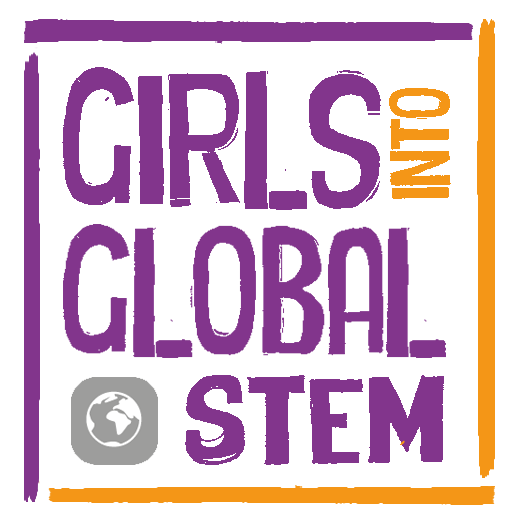 Location: University of Nicosia, Cyprus (16-17 May 2019) Aims: 
To share the methodologies and findings of the GIGS project and encourage wider uptake of GIGS resources and approaches.
Event objectives:Day 1 (10.30 – 4.00) will be about the project with workshops and presentations to help participants choose for Day 2 Day 2 (09.00 – 3.30) will be focussed on individual (or joint) project achievements--------------------------------------------------------------------------------------------------------------------------Outline of the programme:Thursday 16th MayRegistration and introductionsKeynote speaker Day 1: Policy maker/leading academic in STEMOutline of the GIGS project: methodology, partners, aims, outputs, brief research findings
How each partner country contributed to the project
‘Getting to know you’ activity
Workshop 1: 
Global Issues and GIGS: The benefits of using real world contexts in STEM teachingGlobal Links, using resources as a springboard to activities in the classroom and embedding the Global Goals in the curriculumWorkshop 2: 
Research into Girls and STEM (in mixed groups): Digital collaboration: what preconceptions do delegates have about issues of Girls & STEM?Sharing the findings of our Systematic Literature review
Preparatory sessions for Day 2:
i) Intergenerational/Co-Creation with the student eBook creators: Develop questions for student interviews
ii). Documenting progress in a project by means of blogging (and having your pupils do the sameLunch break A live video conference session with a group of students, answering questions from delegatesWorkshop 3:The chance to try some hands-on activity developed during our GIGS projectRound up plenary and finish for the day--------------------------------------------------------------------------------------------------------------------------Friday 17th MayKeynote speakers Day 2: Exemplar women with STEM-based careersInteractive follow up to sessions initiated in Day 1:i). Intergenerational/Co-Creation with the student eBook creators 
ii). Documenting progress in a project by means of blogging Workshops from country teams:
Workshop 4 (Poland): Center for Citizenship Education Foundation (CCE) and Zespół Szkół w SiennicyGender issues in the context of Global ChallengesThe perspective of CCE and Zespół Szkół w Siennicy – what did we create and what impact did it have on CCE, our partner school, their pupils and staffWorkshop 5 (Sweden):Case study from University of Borås and SandgärdskolanCreating eBooks togetherLunchWorkshop 6 (UK):The Drone Challenge: Coding and drones with a global context Using drones in STEM investigations - mapping onto key curriculum areasVideo interview/webchat with Maria Terzi (Kios, University of Cyprus) about her work with drones and her career/inspiration
The GIGS online course and other project resourcesEvaluation and next steps